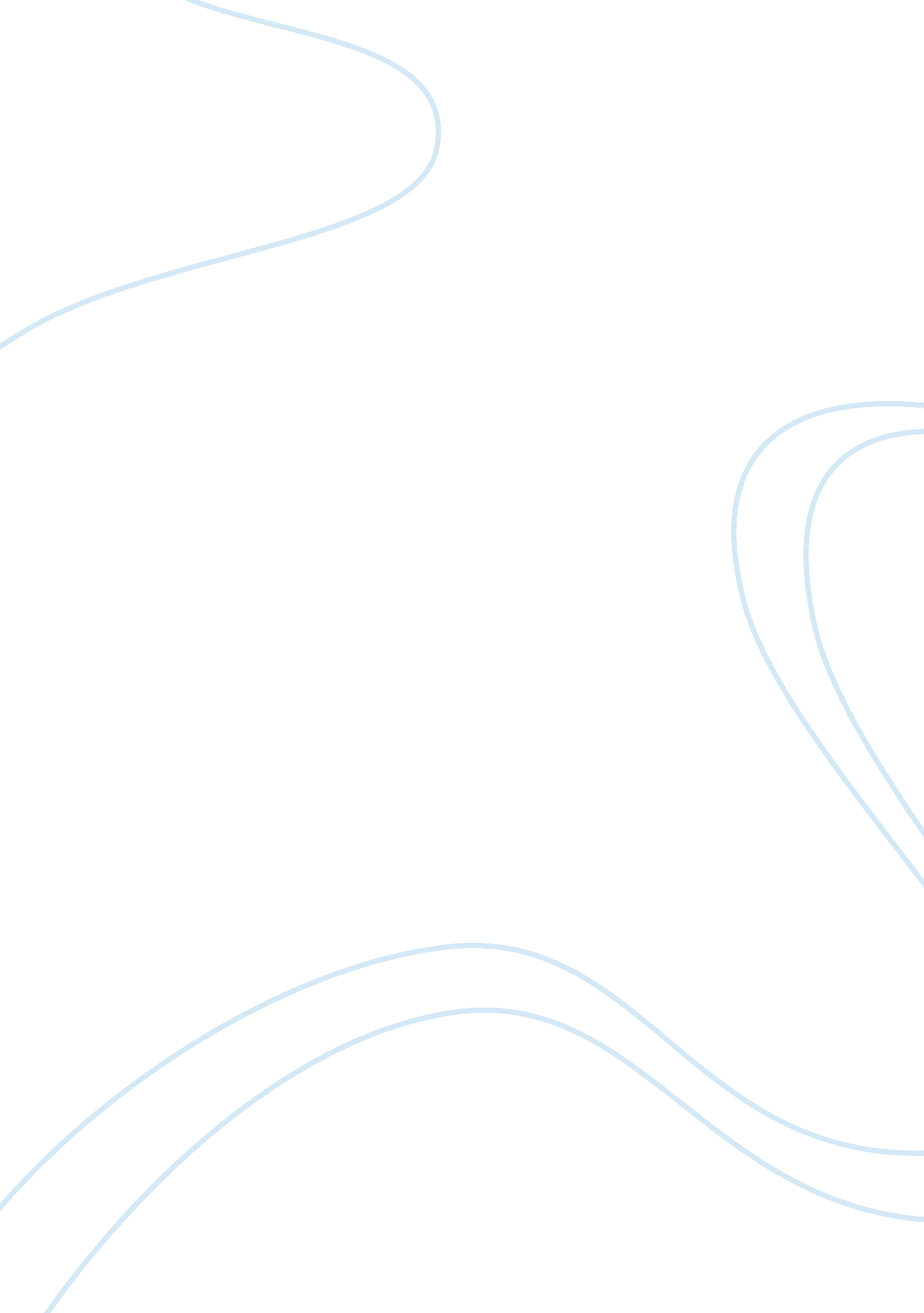 Code essay examplesPeople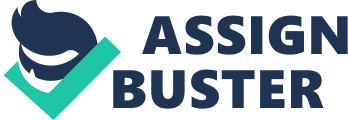 PART A The paper calls for the abolition of the affirmative actions which calls for the have in the past championed for certain “ rights” in the society. The report objects to the manner in which the affirmative actions have always in the past called for some of these changes. (Taylor 29 ). The fact that the affirmative actions champion for changes yet they still push for some structure in the current state to remain unchanged is referred to as being derogative. 
Affirmative actions call for blindness toward color and call for liberalism, the report terms as half truth as liberalism appreciates the difference in the people of the society. All that the report calls for is the adoption of the critical race theory in understanding racial issues and help redefine the affirmative actions. The paper argues that it is only the critical race theory that has the capacity to offer explanations in the diversity that exists between the different colors of the American state. It argues that the difference in the color of the people of the United States is a gift and should not be used to divide the very people that find themselves under single governance (ibid). Playing blind to the color and the segregations that have been there in the past is also not realistic as per the journal. 
The issues raised by the writer of the journal are very convincing especially due to the fact that the writer goes ahead to use illustrations of what he says. These illustrations he provides in the form of the state study that he gives as examples, these very examples make the paper a lot more credible. The number one assumption that author take though is that the case is similar in all these states. Some states are free of racial segregation all that he thinks exist there exist only in his own mind. PART B What are the major causes of racial segregation? 
What are the effects of the same? 
How can these be countered? 
Affirmative- expressing approval 
Multiculturalism- the existence of several cultures in a single place Work cited 
Taylor, Eric. Critical Race Theory and Interest Convergence in the Backlash against Affirmative Action 
Washington DC: Springer 2000 